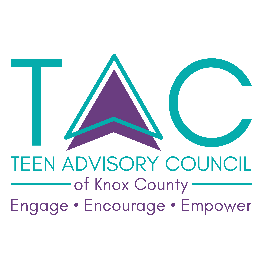 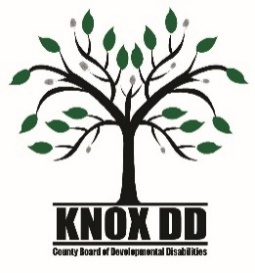 Purpose: To create a voice for Knox County middle and high school students and encourage critical dialogue about important issues that impact Knox County and its residents by helping students identify, explore and promote their community. Available to: Knox County students currently in the 6th-12th grades.  Submission:  Photo submissions must be received via email at photo@knoxdd.com with the attached form no later than November 6, 2020.  Students may submit one photo in each category for consideration.  One finalist will be chosen in each category.  The eight finalists will be placed on Knox DD’s Facebook page on November 16, 2020 for public voting to determine the overall winners.  Voting will close at midnight on November 30, 2020.Prizes:  Prizes will be awarded for the top three photos at the close of voting.  Winners will be contacted via phone on December 2, 2020.1st place- $50.00 Paragraph’s Bookstore, $25.00 Starbucks and      $25.00 Chipotle2nd Place- $25.00 Paragraph’s Bookstore, $25.00 Starbucks3rd Place- $25.00 Paragraph’s Bookstore Photo categories: Diversity, Childhood, History, Hope, COVID-19, Imagination (digitally assisted), Everyday Heroes and Inclusion.  All photos must be taken within Knox County to be considered.Photo Selection Committee:  All photos will be reviewed by Knox DD Superintendent, Steve Oster and members of the Knox County Aktion Club Self-Advocacy Group.  Reminder: Anyone that is a recognizable subject in a photograph should give the photographer his/her verbal consent to be photographed and should understand the terms of this contest.  Getting this approval is the responsibility of the photographer.Photographer’s Name:      Photographer’s email address:      Photographer’s phone number:      Photography category:  Diversity			  Hope					  Everyday Heroes  Childhood		  Despair					  Inclusion  History			  Imagination (Digitally Assisted)Location where photograph was taken (must be geographically within Knox County):Photographer’s thoughts on the photograph: By signing below, I attest that the above information is accurate and that my submission is an original picture that I personally took in a setting located within Knox County, Ohio.  I understand that I am giving permission to the Teen Advisory Council (TAC) and Knox County Board of Developmental Disabilities to use, reproduce and display my submitted photographs both now and in the future.I was given verbal consent to photograph any person(s) that are recognizable subjects in my submitted photograph and they were told about the terms of this photo contest.______________________________				     Signature								Date